WORLESTON & DISTRICT PARISH COUNCIL  Clerk: Mrs Helen Exleyclerk@worlestondistrict-pc.gov.uk Tel: 01270 528768/ 07855 023657www.worlestondistrict-pc.gov.ukYou are hereby summoned to attend a meeting of the above mentioned Council, to be held on     Thursday 16th September 2021, at Worleston Village Hall. Commencement of meeting 7:00pm. All members of the press and public are welcome to attend.Agenda                                                     10th September 2021Apologies-Minute reasons for absenceDeclaration of Interests – members to declare any interests under the following categories: -Pecuniary interests, Outside Bodies Interests and family, friend or close associate interests. Reference to the openness & transparency & declaration of interest forms attached to the Agenda sent to all Cllrs.Approve the minutes of the last meeting 15/07/21-Matters arising and vote for acceptancePublic Forum (15 minutes). Letter from MOP regarding bins on Main RoadBorough Councillor Report – Cllr Sarah PochinPlanning mattersPending applications 21/4665N  - St Oswald’s School Worleston – Extension21/4394N – Building adjoining Barons Road – conversion of Agricultural building to 2 dwellings – variation of            condition21/3812N- Royal Oak – toilet extension21/4295N – 4 Brooklands, Oak Tree Barns, poole Hill Road – Single Storey Extension21/3978N – 1 River Bank Barn, Oak Tree Barns, Poole Hill Road – Window alterations21/3887N – Land Southwest of St Oswald’s church – outline planning for 2 houses (resubmission 21/2929N)21/3764N – Rosefield House, Dairy Lane AJM – Demolish existing dwelling and replacePast Planning21/23261N – Rookery Grange – rear extension to existing property - undecided21/2949N – Royal Oak – Bin Store – approved with conditions21/2929T – Rookery Hall – Works to TPO trees – consent for works21/2991N – Reaseheath College – Extension to Engineering block for new workshops – approved with conditions21/2999N – Reaseheath College – Extension to Sports Hall for new gym – approved with Conditions21/2726N - Poole Hall Barn-Demolition & reconstruction of timber framed barn – no decision21/2729N – Poole Hall Barn – Listed Building Consent – no decision21/3460N – Highfield Barns, AJM – Oak framed canopy extension – no decision21/2382N – Croft Gate Poole – cert of lawful use for demolition of garages & replace with new & accom – N/D21/1380T – Tree felling by pedestrian front gate of St Oswalds school  -  consent for works19/4128N – Poole Nurseries. Variation on occupancy. Erection on dwelling of old site of cottage - undecided20/3791N – Kingsley Fields – Variation of conditions – Multi use games area. No decision20/1405N – Land adj to Oakview, Mile House Lane, Worleston. Variation on conditions- unknown - 20/2517N – Land at Dairy Lane, AJM.  Planning for 2 dwellings – not decided20/2085N - Church Rd, AJM – single storey rear extension. – not decidedIt is expected that councillors familiarise themselves with these applications prior to the meetingClerks Report – Review of any outstanding issues and update on Parish Correspondence. Footpath around Reaseheath – update on the re-routing of existing path. Community Governance review consultation – potential impact on WDPCPlayground Matters  -  Purchase of bench for the area – updatePlayground Safety report – overview MEE mail from member of public regarding playground areaParish Compact Matters - To review any current issues within the ParishBunbury Cluster – WDPC representative for next meeting  22/10/21Road Safety Matters –To review SID data collection. Flooding issues  - update on progress with CEC highways & United UtilitiesNeighbourhood Plan update – Cllr Andy Hudson to update PC on progress.Payment of Accounts –   Clerks fees & expenses, Lengthsman, fees,WVH hire costsDate of Next Meeting – 11th NovemberItems for Next Meeting agenda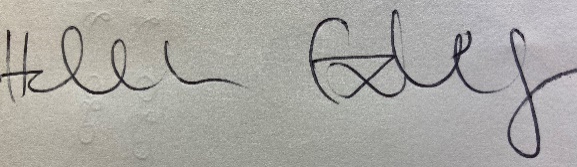 11th September 2021